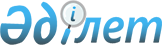 О переименовании Свердловского района Жамбылской областиУказ Президента Республики Казахстан от 20 декабря 1995 г. N 2696
     Учитывая ходатайства исполнительных,  представительных органов  и
пожелания общественности  Жамбылской области,  на основании заключения
Государственной ономастической комиссии при  Правительстве  Республики
Казахстан постановляю:
     Переименовать Свердловский район Жамбылской области в  Байзакский
район.
     Президент
Республики Казахстан
      
      


					© 2012. РГП на ПХВ «Институт законодательства и правовой информации Республики Казахстан» Министерства юстиции Республики Казахстан
				